Une surpriseParlez du texte. A pose des questions, B trouve la bonne réponse.(Sprecht über den Text. A stellt Fragen, B findet die passende Antwort.)Schneidet die Fragen und Antworten an den gestrichelten Linien auseinander. Legt die Fragekärtchen verdeckt auf den Tisch, die Antwortkärtchen liegen aufgedeckt daneben. Arbeitet zu zweit. Partner/in A nimmt eine Karte und liest die Frage vor. Partner/in B sucht die richtige Antwort heraus und liest sie laut vor. 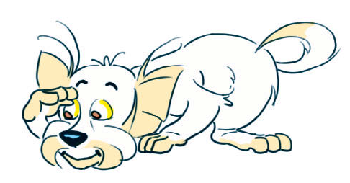 Tauscht nach einem Durchgang die Rollen.	A – Questions	B – RéponsesLösung: 1e, 2h, 3a, 4g, 5b, 6c, 7d, 8fUnité 4KV81.	C’est la clé USB de qui?a.	Ils sont au CDI devant l’ordinateur.2.	Qu’est-ce qu’il y a jeudi?b.	C’est la professeure d’allemand.3.	Où sont les copains?c.	Mme Barette arrive.4.	Qu’est-ce que Léo 
cherche dans son sac?d.	Ils discutent.5.	Qui est Mme Barette?e.	C’est la clé USB de Mme Barette.6.	Qui arrive?f.	Sur la clé, il y a des 
interrogations d’allemand.7.	Que font les enfants?g.	Il cherche sa clé USB.8.	Qu’est-ce qu’il y a 
sur la clé USB?h.	Jeudi, il y a une interro surprise.